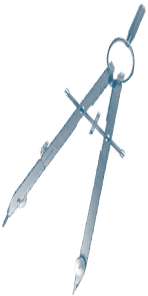 Chapter 2: Blueprint for Deeper LearningStandard Analysis Template (Blank)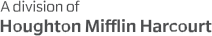 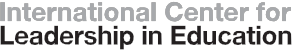 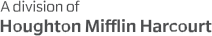 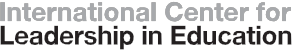 Standard Analysis OrganizerStandard Analysis OrganizerStandard Analysis OrganizerStandard Analysis OrganizerStandard Analysis OrganizerStandard Analysis OrganizerFocus Standard(s): Include standard code.Write full text of the standard here. (Skills in bold print and concepts underlined.)Focus Standard(s): Include standard code.Write full text of the standard here. (Skills in bold print and concepts underlined.)Focus Standard(s): Include standard code.Write full text of the standard here. (Skills in bold print and concepts underlined.)Focus Standard(s): Include standard code.Write full text of the standard here. (Skills in bold print and concepts underlined.)Focus Standard(s): Include standard code.Write full text of the standard here. (Skills in bold print and concepts underlined.)Focus Standard(s): Include standard code.Write full text of the standard here. (Skills in bold print and concepts underlined.)SkillsSkillsConceptsConceptsBloom’s Taxonomy LevelBloom’s Taxonomy LevelList all skills.List all skills.List corresponding concept for each skill.List corresponding concept for each skill.Identify Bloom’s level for each skill.Identify Bloom’s level for each skill.Identify Depth of Knowledge for the overall standard by selecting from the DOK levels below.Identify Depth of Knowledge for the overall standard by selecting from the DOK levels below.Identify Depth of Knowledge for the overall standard by selecting from the DOK levels below.Identify Depth of Knowledge for the overall standard by selecting from the DOK levels below.Identify Depth of Knowledge for the overall standard by selecting from the DOK levels below.Identify Depth of Knowledge for the overall standard by selecting from the DOK levels below.DOK 1		       Recall & ReproductionDOK 2		       Skills & ConceptsDOK 2		       Skills & ConceptsDOK 3		       Strategic Thinking/ ReasoningDOK 3		       Strategic Thinking/ ReasoningDOK 4		       Extended ThinkingDefine student learning goals. [Note: This will be shared with students, so put goals in their terms.]Learning Goal: I am learning to . . . Define student learning goals. [Note: This will be shared with students, so put goals in their terms.]Learning Goal: I am learning to . . . Define student learning goals. [Note: This will be shared with students, so put goals in their terms.]Learning Goal: I am learning to . . . Explain what success specifically looks like. [Note: This will be shared with students, so put these criteria in their terms.]Success Criteria: I will be successful when I can . . .Explain what success specifically looks like. [Note: This will be shared with students, so put these criteria in their terms.]Success Criteria: I will be successful when I can . . .Explain what success specifically looks like. [Note: This will be shared with students, so put these criteria in their terms.]Success Criteria: I will be successful when I can . . .